PODALJŠANO BIVANJE DOMAUgankeUGANKERad ugibaš, razmišljaš, bereš? Potem imamo nekaj za tebe. Posredujemo ti nekaj ugank. Preberi jih in razmisli o rešitvah. V ugankarsko igro vključi še tvoje družinske člane.  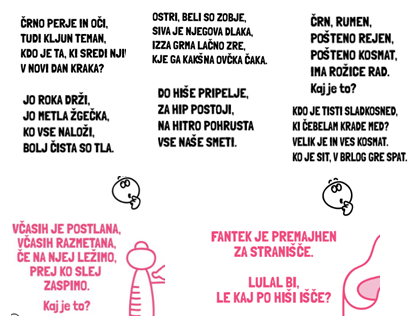 